TO:		UW Faculty MembersFROM:	Lane Buchanan, RegistrarDATE: 	October 14, 2016SUBJECT:	Mandatory Mid-Term Grades: Due Wednesday, October 26, 2016 at 12 pmGrade submission for fall 2016 midterm grades is now available through WyoWeb. The following is included in this memo:information about midterm gradesdirections for submitting midterm grades information about assistance in grade submissionAlso please note that even if you entered Early Alert grades for your classes, it is still mandatory to enter midterm grades.  A partial screenshot of entering midterm grades follows: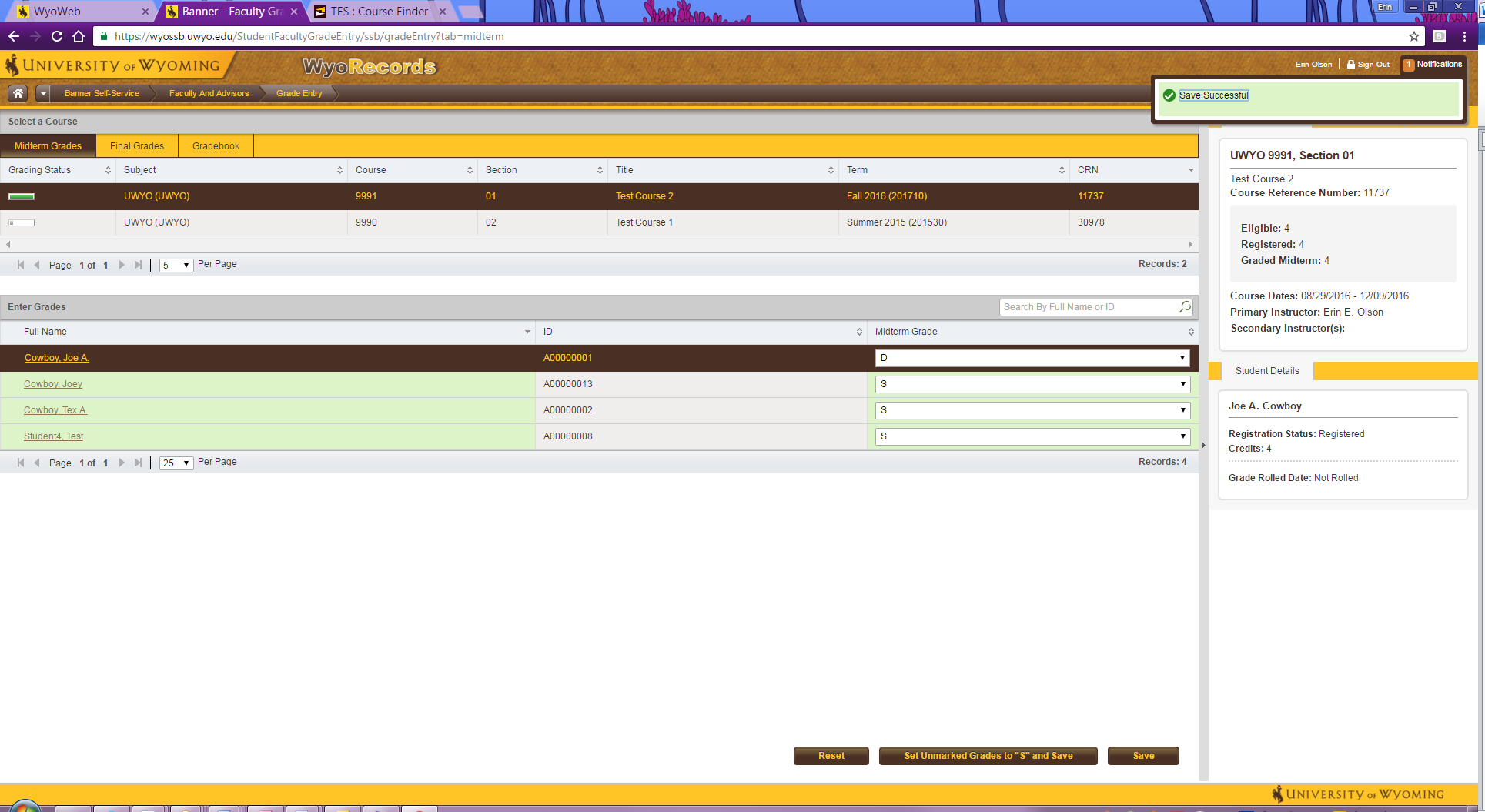 Midterm Grade InformationUW Regulation 6-722 mandates the reporting of midterm grades for all courses numbered below 5000 for main campus, outreach and online courses. Please note that the reporting of midterm grades in courses numbered 5000 and above is optional.  Midterm grades serve three purposes:To alert students to their academic progress To provide instructors with up-to-date official class enrollmentsTo provide students with their official course enrollmentsUW Regulation 6-722 indicates that the following grades may be assigned at midterm:	S	=	Satisfactory (equivalent to a C or better [B or better in courses numbered 5000 or above]; may be assigned only in courses designated S/U or in courses which the student has requested S/U)	D	=	Poor	F 	=	Failure (may be assigned as a grade for failure to attend, for academic dishonesty, or to indicate failure to formally withdraw)	U	=	Unsatisfactory (equivalent to a D or F [C, D, or F in courses numbered 5000 or above]; may be assigned only in courses designated S/U or in courses which the student has requested S/U)	UK = 	Unable to determine midterm grade	NONE=Automatically assigned by the registrar’s office when a grade is not reportedThe grade report accessible by students contains the statement “The mid-semester grade received in any particular class reflects the assessment of student performance during the first portion of the semester only.”2.  How to submit Midterm Grades through WyoWebGo to WyoWeb - https://wyoweb.uwyo.edu/ Click on the Faculty & Staff link in the WyoRecords column (The 2nd of 4 columns with gold headers)Log inSelect Midterm Grades under ‘Quick Links’ on the upper left-hand side of the pageSelect course to gradeEnter the grades by either typing the correct grade in the grade box to the right of the student or by using the drop-down arrow to select the grade.  Note: You only need to manually-enter grades of D, F, or U.  You may upload grades from a spreadsheet.  See “Uploading Final Grades from Excel” at http://www.uwyo.edu/registrar/faculty_and_staff/ for instructions with screenshots.Once all D, F, and U grades have been entered, use the You may submit numerous times.  You may enter grades for all or a portion of the students in your class.  You may update midterm grades for courses that were previously graded up until the deadline for submission of midterm grades – October 26th.  Assistance with Grade SubmissionIf you need assistance submitting your grades through WyoWeb, please contact the Office of the Registrar 766-5272 or stop by our office in the west wing of Knight HallNote:  Students may withdraw from individual courses through WyoWeb until 11:59 p.m. Friday, November 11, 2016.Please do not hesitate to contact our office with any questions.Your cooperation is appreciated!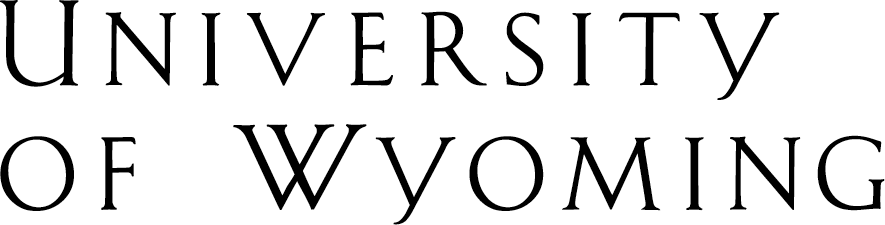 Office of the Registrar,  •  (307) 766-5272 • fax (307) 766-3960 • email: registrar@uwyo.edu • www.uwyo.edu/registrar 